МИНИСТАРСТВО ПРОСВЕТЕ, НАУКЕ И ТЕХНОЛОШКОГ РАЗВОЈАРЕГИОНАЛНИ ЦЕНТАР ЗА ТАЛЕНТЕ БЕОГРАД 2ГЕОГРАФСКИ ФАКУЛТЕТ БУ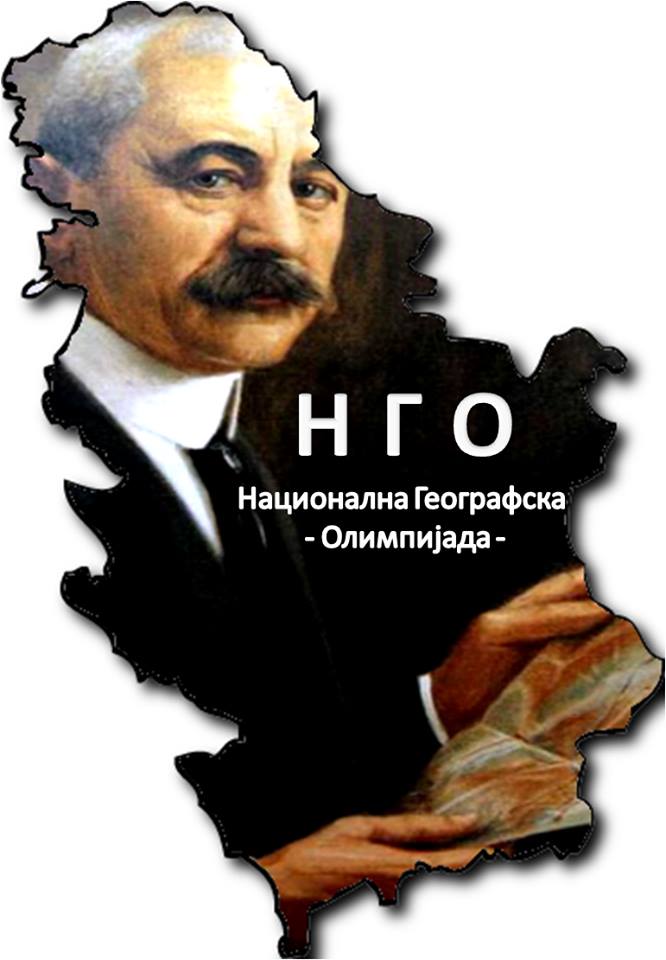 ПРАКТИЧАН РАД  РЕШЕЊАРЕГИОНАЛНИ НИВО 20.03.2022. ИМЕ И ПРЕЗИМЕ __________________________________________________________РАЗРЕД _____________________________________ШКОЛА_____________________________________________________________________ГРАД У КОМЕ СЕ НАЛАЗИ ШКОЛА _________________________________________За решавање задатка је предвиђено 45 минута.Током решавања практичног рада дозвољено је користити :Дигитрон /никако мобилни телефон/Хемијску оловку плаве бојеГрафитну оловкуЛењир/троугаоДрвене бојице Резач за оловкеГумицаОдговоре на предвиђеним линијама попуњавати искључиво хемијском оловком плаве боје.                                                              Сваки други начин попуњавања се неће бодовати.На приложеној карти и легенди, искључиво радите графитном оловком и дрвеним бојицама, уз помоћ лењира/троугла.                                                                                                    Сваки други начин попуњавања се неће бодовати.Одговори морају бити читко написани штампаним словима, ћирилично или латинично писмо. Табела бр. 1.  Број становника по континентима, са бројем корисника Facebook друштвене мреже по континентима и укупно број становника и корисника друштвене мреже Facebook у свету 2011 и 2012 године.Задатак број 1. Израчунати : Проценат ФБ корисника по континенту у односу на укупан број корисника ФБ у Свету 2012 године у %.   Проценат заокружити на једну децималу.                           Добијене резултате уписати у колону број 5.                                                                                                       Проценат  ФБ корисника континента  /2012 г./ у односу на број становника  тог континента 2012 г.  у %.   Проценат заокружити на једну децималу.                                                                   Добијене резултате уписати хемијском оловком у колону број 6.                                                                                                           Бодовање: Бодује се само комплетно тачна колона. За сваку комплетно тачну колону добија се 2 поена, укупно 4 поена за обе колоне. Задатак број 2. Према тачно израчунатим и тачно уписаним подацима из Табеле број  1 попуните тражене податке у Табели број 2. Израчунајте степене кружног дијаграма. Након тога, на приложеној карти Света, направити кружне дијаграме за сваки континент. На карти су на сваком континенту уцртани кружни дијаграми /празни кругови/ у којима је потребно приказати удео Facebook корисника у односу на укупан број становника тог континента 2012 године на основу добијених степена кружног дијаграма.А. Табела број 2 : Бодовање: Тачно попуњена колона 2. доноси 1 поен                     Тачно попуњена колона 3. доноси 2 поена /бодује се само комплетна табела/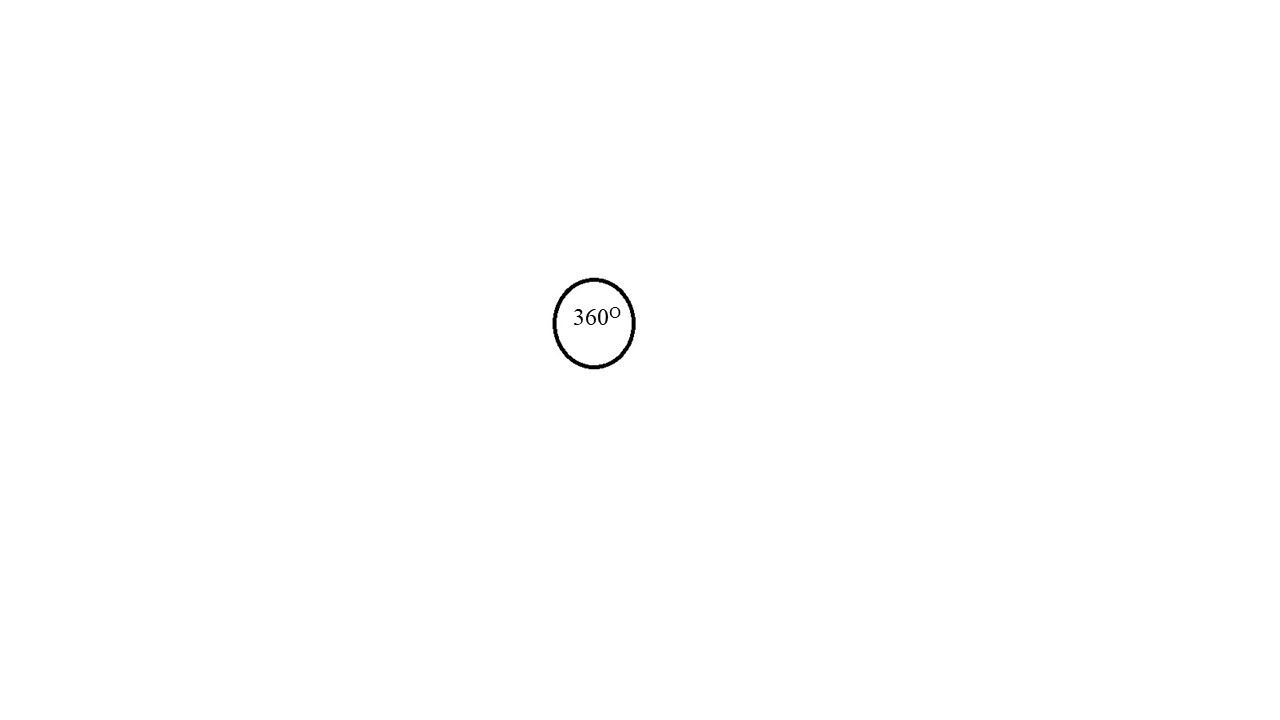                                                      КОЛОНА 2 х 360:100 =КОЛОНА 3Подаци у колони 2 се  множе се са 360 /пун круг има 360 0 /  Добијени количник се дели са 100 да би се добио цели број.    Пример:  4,8 х 360 : 100 = 17,28 заокружено 17.Б. Све сегменте који показују податке за континенте обоји плавом бојом. А остали део црвеном бојом. Бодовање: сваки тачан кружни дијаграм доноси по 1 поен.Ц.  У доњем левом  углу приложене карте изради легенду помоћу квадратића         0,5 x 0,5 cm да би приказани подаци били разумљиви.  Бодовање: Тачна и читљива легенда дооси 1 поен Задатак број 3.    Табела. Бр 3  Facebook корисници 2011 и 2012 године.Бодовање: Комплетно тачна табела доноси 2 бода.На основу добијених података из табеле број 3. одговори на питања.А. Континент са највећим порастом корисника Facebook друштвене мреже од 31.12.2011. до  31.12.2012. године је АЗИЈА, Б.  Увећање броја корисника ФБ од 31.12.2011. до  31.12.2012. Континента са највећим порастом корисника Facebook  износи  75.943.280,00 Бодовање: Сваки тачан одговор по 1 поен, укупно 2. поена Задатак број 4.     Одговори на питање.Facebook и друге друштвене мреже спадају у који вид саобраћаја?Телекомуникацијски. Бодовање: Тачан одговор 2. поенаКОНТИНЕНТУКУПНО                  СТАНОВНИШТВО                  2012ФБ                                            КОРИСНИЦИ                            31.12.2011.ФБ                                         КОРИСНИЦИ                       31.12.2012.Проценат ФБ корисника по континенту у односу на укупан број корисника ФБ у Свету 2012 године у %Проценат              ФБ корисника континента у односу на број становника  тог континента 2012 у %123456АФРИКА 1.083.524.000,00              37.739.380,00            51.612.460,00     5,34,8ЕВРОПА    741.971.000,00            223.376.640,00          250.934.000,00     25,733,8СЕВЕРНА АМЕРИКА    352.471.000,00            174.586.680,00          182.403.640,00     18,751,8ЈУЖНА АМЕРИКА    609.807.000,00            147.831.180,00          198.039.060,00     20,332,5АЗИЈА 4.254.524.000,00            202.204.860,00          278.148.140,00     28,56,5АУСТРАЛИЈА      37.775.000,00              13.353.420,00            14.806.660,00     1,539,2СВЕТ  7.080.072.000,00            799.092.160,00          975.943.960,00     10013,8КОНТИНЕНТПроценат  ФБ корисника континента у односу на број становника  тог континента 2012 у %Степени кружног дијаграма. Заокружити на целе степене /бројеве/ 123АФРИКА4,817ЕВРОПА33,8122СЕВЕРНА АМЕРИКА51,8186ЈУЖНА АМЕРИКА32,5117АЗИЈА6,523АУСТРАЛИЈА39,2141КОНТИНЕНТФБ                                            КОРИСНИЦИ                            31.12.2011.ФБ                                         КОРИСНИЦИ                       31.12.2012.Разлика корисниока ФБ 2011-2012 134АФРИКА37.739.380,0051.612.460,0013.873.080,00ЕВРОПА223.376.640,00250.934.000,0027.557.360,00СЕВЕРНА АМЕРИКА174.586.680,00182.403.640,007.816.960,00ЈУЖНА АМЕРИКА147.831.180,00198.039.060,0050.207.880,00АЗИЈА202.204.860,00278.148.140,0075.943.280,00АУСТРАЛИЈА13.353.420,0014.806.660,001.453.240,00СВЕТ 799.092.160,00975.943.960,00176.851.800,00